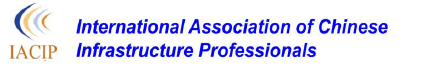 The 8th IACIP Annual WorkshopINVITATION FOR PARTICIPATION & CALL FOR PRESENTATIONNext Generation of Transportation InfrastructureDear Members and Friends of IACIP: The International Association of Chinese Infrastructure Professionals (IACIP) is organizing its 8th Annual Workshop in conjunction with the 97th TRB annual conference. The theme of this workshop is “Next Generation of Transportation Infrastructure”. The organizing committee cordially invites you to attend the workshop and encourages you to make your travel arrangement accordingly in advance. The tentative workshop schedule is: Date/Time: 9:00 am to 5:00 pm on Sunday, January 7, 2018 Location: Walter E. Washington Convention Center of Washington D. C. (room to be determined) Workshop banquet: 7:00 pm to 9:00 pm, Sunday January 7, 2018Chinatown Garden (龙之味), 618 H Street, N.W., Washington, D.C., 20001 We are now accepting applications for presentations at the workshop on transportation infrastructure-related topics and with a focus on next generation of sustainable, smart, resilient, and connected transportation infrastructure. The IACIP workshop intends to provide a hub for researchers and practitioners to share their opinions, develop connections, and discuss collaborations in response to challenging issues in various aspects of transportation infrastructure. Distinguished experts and officials will be invited to give speeches on latest research in this field. If you are interested in making a presentation, please send your presentation title, abstract, and half-page bio to Dr. Hao Wang, the chair of the organizing committee at hwang.cee@rutgers.edu by Nov.30, 2017. The organizing committee will evaluate all the presentation topics and make selections for the workshop based on relevance of topic, interest to audience, and available time. Final notice of selection will be sent out no later than Dec. 15, 2017. Thanks for your attention and look forward to meeting you at the workshop! Hao Wang, Ph.D. Associate Professor, Rutgers UniversityOn behalf of the 7th IACIP Annual Workshop Organizing CommitteeOrganizing CommitteeChair Wang, Hao, Rutgers, The State University of New JerseyMembers Dai, Qingli, Michigan Tech University, USADong, Zejiao, Harbin Institute of Technology, ChinaGao, Lu, University of Houston, USAHan, Jie, University of Kansas, USALi, Hui, Tongji University, China Lu, Qing, University of South Florida, USAQian, Guoping, Changsha University of Technology, ChinaWang, Dawei, RWTH Aachen University, Germany Wu, Chunying, JSTI GROUP, ChinaWu, Chung, Virginia DOT, USAWu, Shenghua, University of South Alabama, USAYu, Bill (Xiong), Case Western Reserve University, USA Yu, Xinbao, University of Texas Arlington, USAZhang, Yuqing, Aston University, UKIACIP Board MembersWu, Chung, Virginia DOT (President)Yu, Bill (Xiong), Case Western Reserve University (Vice President)Fang, Yinwu, Virginia DOTGao, Lu, University of HoustonHan, Jie, University of KansasHuang, Baoshan, University of TennesseeShen, Shihui, Pennsylvania State University, Altoona Shi, Xianming, Washington State University Tao, Mingjiang, Worcester Polytechnic InstituteWang, Linbing, Virginia Tech.Wang, Kelvin, Oklahoma State UniversityWang, Hao, Rutgers, The State University of New JerseyYou, Zhanping, Michigan Technological University Zhang, Doc, Louisiana Transportation Research CenterZhang, Zhanmin, University of Texas at AustinZhang, Xiong, Missouri Science & Technology